Feedbackformulier dramakoffer   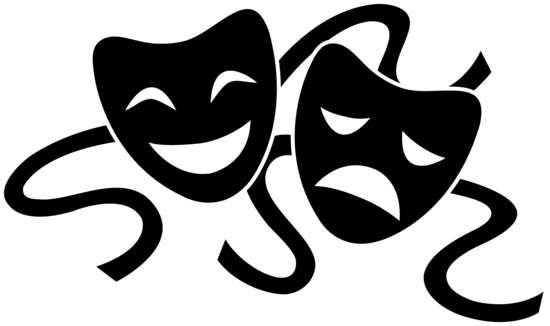 
Gelieve de rubrieken met een sterretje * zeker in te vullen.Graad *Fiche *Volledigheid van de fiche *Duidelijkheid van de fiche *Nodige tijd in de klas *Bruikbaarheid van de fiche *Ervaren problemen *Positieve puntenAndere opmerkingenUw e-mailadres indien u de link voor de site met het materiaal wil.